PRESS RELEASESub: Fit India Freedom Run 3.0 & Special Campaign 2.0 at DVC Headquarters, Kolkata. Damodar Valley Corporation, Headquarters Kolkata hosted the 3rd edition of Fit India Freedom Run today under the aegis of Fit India Movement. Employees and contractual staff took part in the walkathon with full fervor and zeal. A cleanliness drive was also undertaken by the participants as a part of the ongoing Special Campaign 2.0 at a Childrens’ Park at Kankurgachhi area in the neighbourhood of DVC Towers. प्रैस विज्ञप्तिविषय: डीवीसी मुख्यालय, कोलकाता में फिट इंडिया फ्रीडम रन 3.0 और विशेष अभियान 2.0।फिट इंडिया मूवमेंट के तत्वावधान में दामोदर वैली कॉर्पोरेशन, मुख्यालय कोलकाता ने आज फिट इंडिया फ्रीडम रन के तीसरे संस्करण की मेजबानी की। कर्मचारियों और संविदा कर्मचारियों ने पूरे उत्साह और जोश के साथ वॉकथॉन में भाग लिया। डीवीसी टावर्स के पड़ोस में कंकुरगाछी क्षेत्र में एक चिल्ड्रन पार्क में प्रतिभागियों द्वारा एक स्वच्छता अभियान भी चलाया गया विशेष अभियान 2.0 के तहत पर।             19th October, 2022Kolkata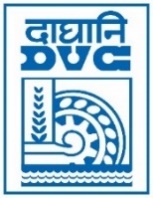 Damodar Valley CorporationInformation & Public Relations DepartmentDVC Towers, VIP Road, Kolkata – 700 054Contact: (033) 6607-2128E-mail : cpro@dvc.gov.in